Ткаченко мария радионовна (Фамилия Имя Отчество)ОСНОВНАЯ ИНФОРМАЦИЯ: ОБРАЗОВАНИЕ: Дата рождения:12.11.2002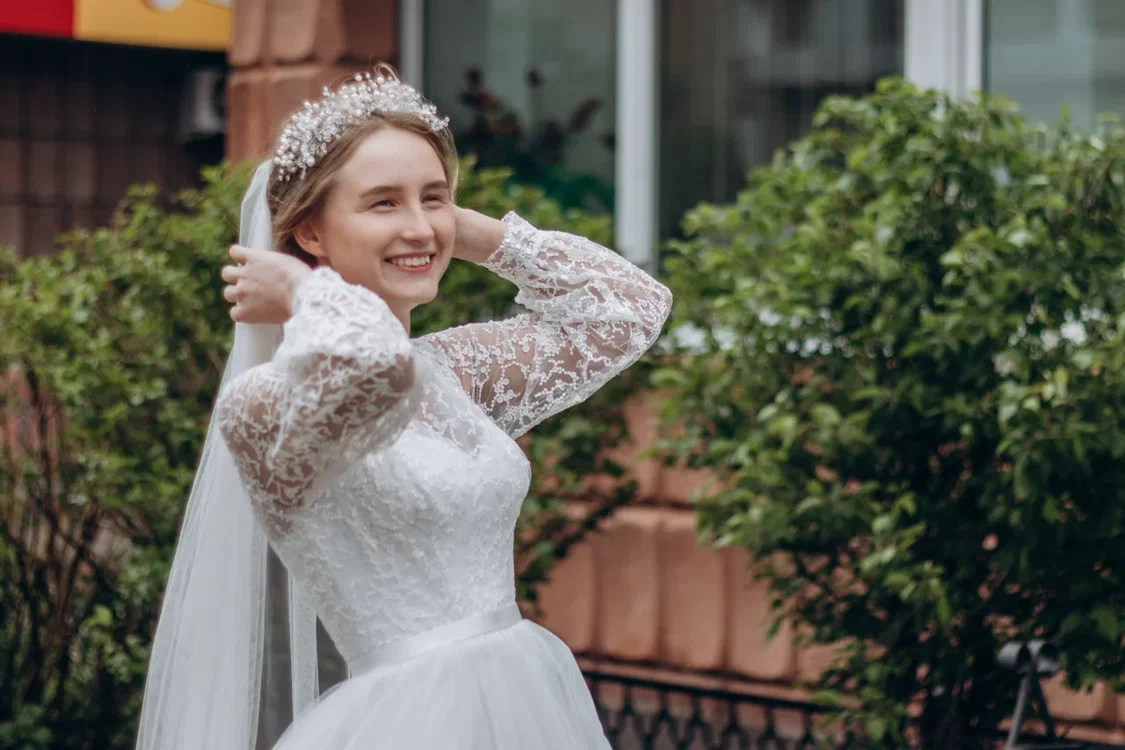 Семейное положение:ЗамужемМесто жительства:   г. ХабаровскТелефон:89142173114E-mail:   Mari.Volobuyeva@bk.ruЦЕЛЬ:Соискание должности модельера-конструктора, художник-модельер.Период 
обученияНаименование   образовательного 
учрежденияСпециальность/профессия2018-2021«Комсомольский-на-Амуре колледж технологий и сервиса» КГБ ПОУ ККТиСКонструирование, моделирование и технология швейных изделия 2021-2022Краевое государственное автономное профессиональное образовательное учреждение «Хабаровский технологический колледж»Конструирование, моделирование и технология швейных изделия Опыт работы,Практика:Опыт в пошиве изделий легкого ассортимента, демисезонного пальто, выпускного платья. Также массовый пошив костюма для поваров, поварского фартука и шарфов. Профессиональные навыки:Выполнение художественного/технического эскиза по индивидуальным заказам.Конструирование швейных изделий на типовые и индивидуальные фигуры.Раскрой изделий, проведение примерок с коррекцией изделия на заказчике.Пошив изделий легкого и верхнего ассортимента по индивидуальным и типовым измерениям. Подбор ткани и прикладных материалов по эскизу модели. Дополнительные навыки:Сурдопереводчик  Личные качества:Обучаемость, стремление к построению карьерного роста, стрессоустойчивость, открытость.На размещение в банке данных резюме выпускников на сайте колледжа моей персональной информации и фото СОГЛАСЕН(-НА) На размещение в банке данных резюме выпускников на сайте колледжа моей персональной информации и фото СОГЛАСЕН(-НА) 